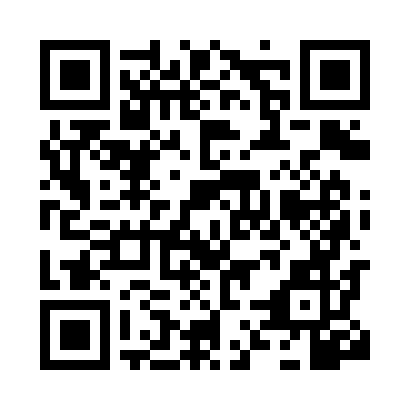 Prayer times for Inhumas, BrazilWed 1 May 2024 - Fri 31 May 2024High Latitude Method: NonePrayer Calculation Method: Muslim World LeagueAsar Calculation Method: ShafiPrayer times provided by https://www.salahtimes.comDateDayFajrSunriseDhuhrAsrMaghribIsha1Wed5:166:3012:153:336:007:092Thu5:166:3012:153:336:007:093Fri5:176:3012:153:335:597:094Sat5:176:3112:153:325:597:085Sun5:176:3112:153:325:587:086Mon5:176:3112:153:325:587:087Tue5:176:3112:153:325:577:078Wed5:186:3212:143:315:577:079Thu5:186:3212:143:315:577:0710Fri5:186:3212:143:315:567:0611Sat5:186:3312:143:315:567:0612Sun5:186:3312:143:305:567:0613Mon5:196:3312:143:305:557:0614Tue5:196:3412:143:305:557:0615Wed5:196:3412:143:305:557:0516Thu5:196:3412:143:305:547:0517Fri5:196:3512:143:305:547:0518Sat5:206:3512:143:295:547:0519Sun5:206:3512:153:295:547:0520Mon5:206:3612:153:295:547:0521Tue5:206:3612:153:295:537:0522Wed5:216:3612:153:295:537:0423Thu5:216:3712:153:295:537:0424Fri5:216:3712:153:295:537:0425Sat5:216:3712:153:295:537:0426Sun5:226:3812:153:295:537:0427Mon5:226:3812:153:295:537:0428Tue5:226:3812:153:295:527:0429Wed5:226:3912:163:295:527:0430Thu5:236:3912:163:295:527:0431Fri5:236:3912:163:295:527:04